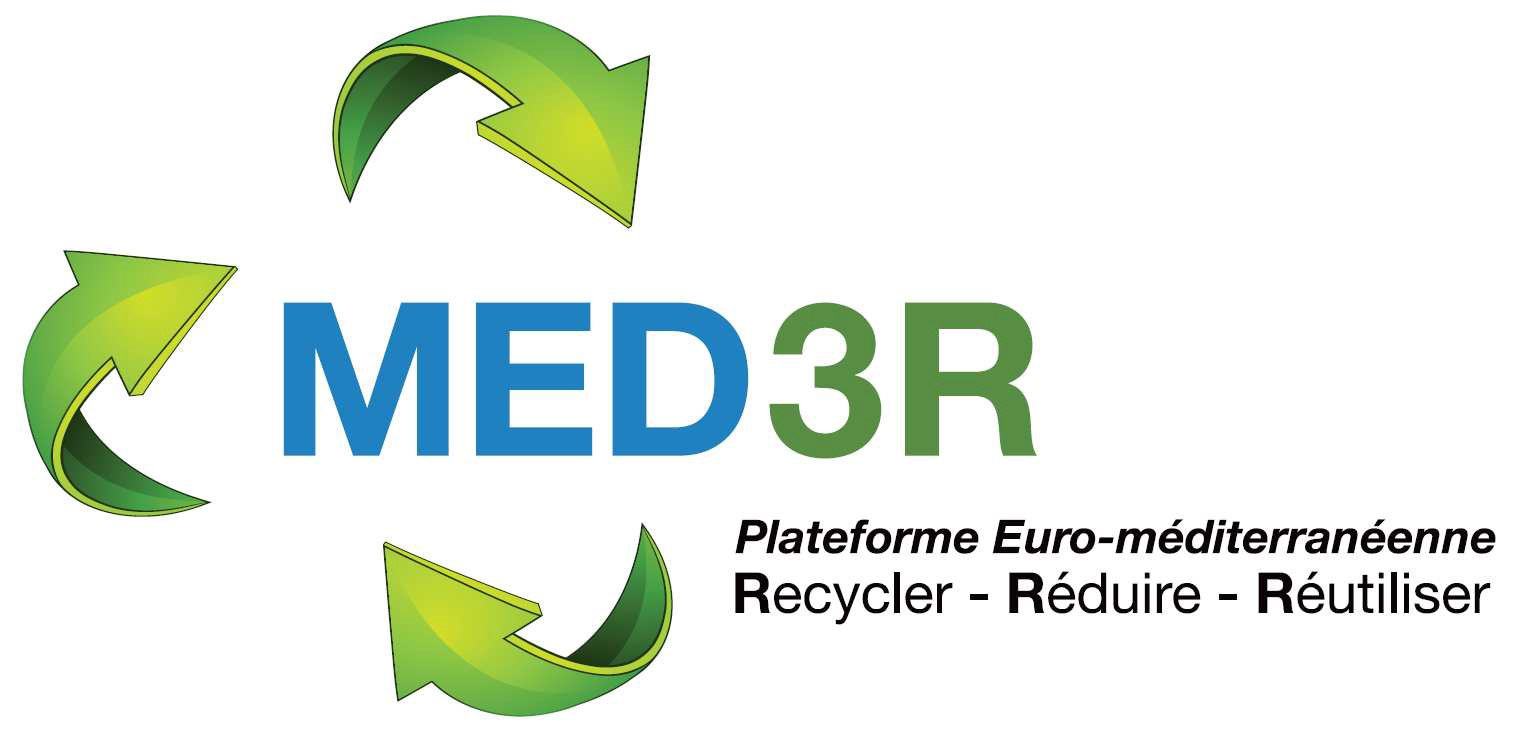 A.	INSTRUCTIONS AUX SOUMISSIONNAIRES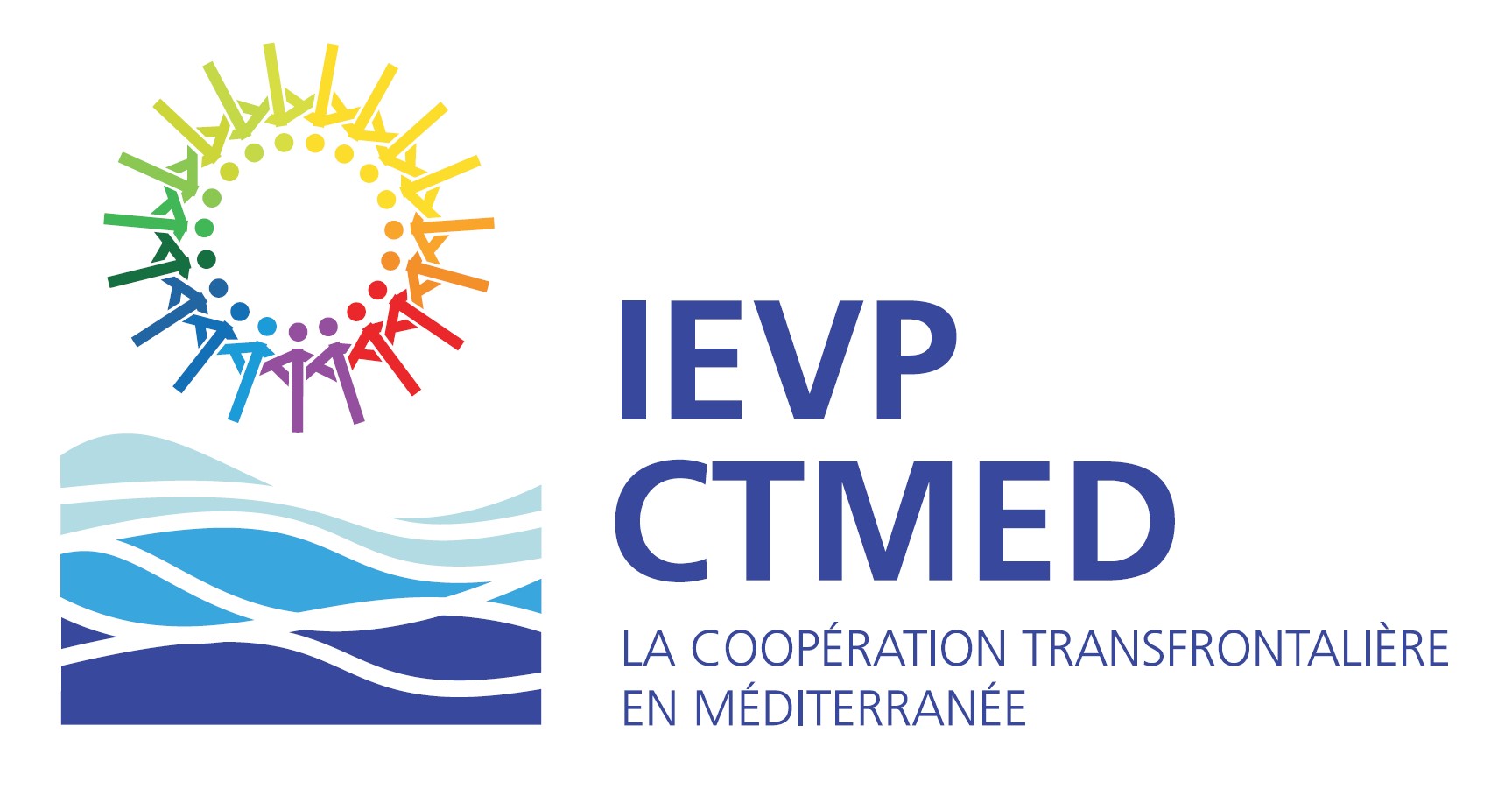 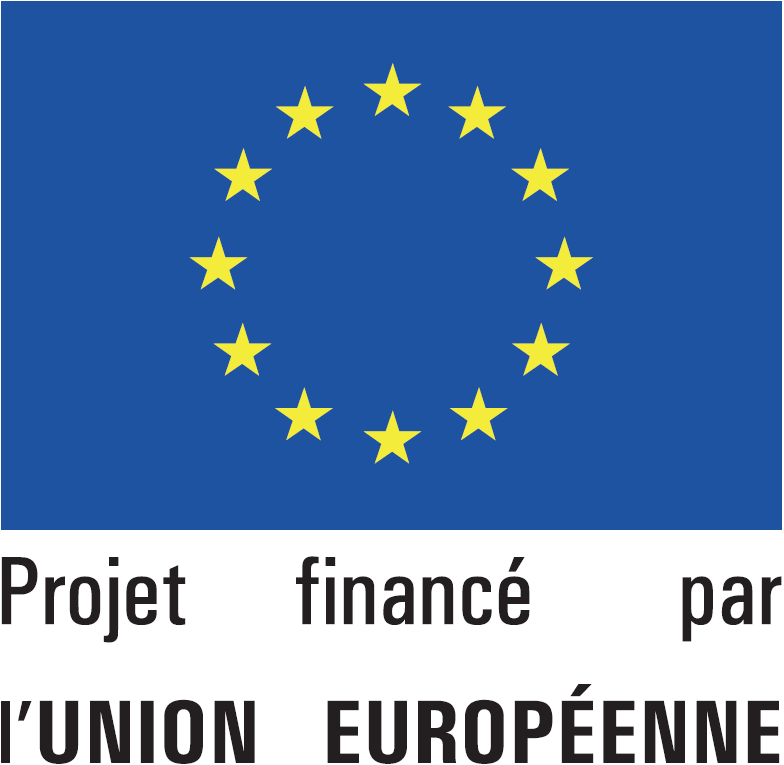 RÉFÉRENCE DE PUBLICATION : IEVP/CTMED/MED-3R/Sousse/2014En présentant son offre, le soumissionnaire accepte la totalité, sans restriction, des conditions générales et particulières qui régissent ce marché, comme étant la seule base de cette procédure d'appel  d'offres,  quelles  que  soient  ses  propres  conditions  de  vente  auxquelles  il  déclare renoncer. Les soumissionnaires sont réputés avoir examiné attentivement tous les formulaires, instructions,  dispositions  contractuelles  et  spécifications  contenus  dans  ce  dossier  d'appel d'offres et s'y conformer. Le soumissionnaire qui ne fournit pas dans les délais requis toutes les informations et tous les documents nécessaires verra son offre rejetée. Aucune réserve émise dans l'offre par rapport au dossier d'appel d'offres ne peut être prise en compte; toute réserve pourra donner lieu au rejet immédiat de l'offre sans qu'il soit procédé plus avant à son évaluation.Les présentes instructions aux soumissionnaires définissent les règles de soumission, de sélection et de mise en œuvre des actions dans le cadre du présent appel d'offres, en conformité avec les dispositions  du  Guide  pratique  des  procédures  contractuelles  dans  le  cadre  des  actions extérieures  de  l'UE,  qui  s'applique  au  présent  appel  (disponible  sur  Internet  à  l’adresse suivante :  http://ec.europa.eu/europeaid/work/procedures/index_fr.htm1	Prestations à fournir1.1	L'objet du marché est la fourniture, la livraison, le déchargement, le montage, la mise en service, la formation associée à l’usage des équipements fournis, l'entretien et le service après-vente, par le contractant, des biens suivants : Une ligne de tri des déchets ménagers Un broyeur entrainé par un tracteur agricoleen 1 lot  unique à livrer à l’adresse suivante : Port de Sousse, Sousse – Tunisie  rendu droits acquittés, dans une période maximale de 140 jours entre la signature du contrat jusqu’à la réception provisoire des équipements1.2         Les    fournitures   doivent    répondre   sans    restriction   aux spécifications techniques stipulées dans le dossier d'appel d'offres (annexe technique) et être conformes, à tous égards, aux plans, métrés, modèles, échantillons, calibres et autres prescriptions.1.3    Les fournitures décrites au(x) lot(s) n°1 doivent être accompagnées d'un «lot» de pièces de rechange et/ou de consommables. Ni le prix unitaire ni le prix global des pièces de rechange n'entreront dans l'évaluation de l'offre, sauf dans le cas où le prix unitaire ou le nombre de pièces de rechange diffère substantiellement entre toutes les offres reçues. La liste des pièces de rechange sera établie par le soumissionnaire en fonction de son expérience professionnelle et en tenant compte du lieu d'utilisation; elle devra indiquer les prix unitaires de ces pièces, calculés selon les dispositions de l'article 11 ci-après. Toutefois, le pouvoir adjudicateur se réserve le droit de modifier la liste des pièces de rechange; ces modifications seront indiquées dans le contrat.1.4Les variantes sont autorisées. Le prix des variantes doit être inférieur ou égal au prix de l'offre retenue. Voir la section 20.5.2	Calendrier*  Toutes les heures correspondent au fuseau horaire du pays du pouvoir adjudicateur** Date provisoire3.	Participation3.1.    La participation à la procédure est ouverte à toutes les personnes morales [qu’elles participent à titre individuel ou dans le cadre d’un groupement (consortium) de soumissionnaires] qui sont établies dans l'un des États membres de l’Union européenne ou dans l'un des pays et territoires des régions couvertes et/ou autorisées par les instruments spécifiques applicables au programme IEVP-CT MED au titre duquel le marché est financé. Tous les travaux, fournitures et services doivent provenir de l’un ou de plusieurs de ces pays. La participation est également ouverte aux organisations   internationales.   La   participation   des   personnes   physiques   est   régie   par l’instrument spécifique applicable au programme sur la base duquel le marché est financé.]3.2.    Ces conditions visent tous les nationaux des dits Etats et toutes les personnes morales, sociétés et partenariats établis dans ces Etats. Afin de prouver leur éligibilité, les personnes morales qui soumettent une offre,  doivent présenter les documents requis par la législation de leur pays d'établissement. En cas de doute, le pouvoir adjudicateur peut demander au soumissionnaire de fournir des preuves démontrant qu'il respecte effectivement le critère de "l'établissement". A cette fin, les personnes morales doivent démontrer que leur personnalité juridique est établie en vertu de la législation d'un pays éligible et que leur siège social se situe dans un pays éligible. Par "siège social" on entend le lieu où la personne morale a son administration centrale ou son principal lieu d'activité.3.3.	Les règles ci-dessus s'appliquent:a)  aux soumissionnairesb) aux membres d’un groupement d’entreprises;c)  aux sous-traitants.3.4     Sont exclues de la participation et de l’attribution de marchés les personnes physiques, sociétés ou  entreprises se trouvant dans l'une  des  situations mentionnées  au point  2.3.3.  du  Guide pratique des procédures contractuelles dans le cadre des actions extérieures de la CE. Les soumissionnaires doivent fournir des déclarations certifiant qu'ils ne se trouvent dans aucune de ces situations d'exclusion. Les déclarations doivent englober tous les membres d'un groupement de sociétés (joint venture)/d'un consortium. Les soumissionnaires qui se sont rendus coupables de fausses déclarations peuvent en outre être frappés de sanctions financières et d'exclusion conformément au point 2.3.4. du Guide pratique des procédures contractuelles dans le cadre des actions extérieures de l'UE.3.5.  Les situations d'exclusion mentionnées au point 2.3.3 du Guide pratique des procédures contractuelles dans le cadre des actions extérieures de la CE concernent aussi les sous-traitants. Chaque fois que le pouvoir adjudicateur le demande, le soumissionnaire/le contractant devra fournir une déclaration du sous-traitant prévu, attestant qu'il n'est pas dans l'une des situations d'exclusion. En cas de doute à propos de cette déclaration sur l'honneur, le pouvoir adjudicateur doit demander des preuves documentaires que le sous-traitant n'est pas dans une situation d'exclusion.Pour être admis à participer à la présente procédure d'appel d'offres, les soumissionnaires doivent apporter la preuve, à la satisfaction du pouvoir adjudicateur, qu'ils remplissent les conditions juridiques, techniques et financières requises et qu'ils ont la capacité nécessaire et des ressources suffisantes pour exécuter le marché d'une manière efficace.3.6.  Lorsque la sous-traitance est incluse dans l'offre, il est recommandé que les arrangements contractuels entre le soumissionnaire et ses sous-traitants contiennent des dispositions sur la médiation comme moyen alternatif de règlement des litiges, en conformité avec les pratiques nationales et internationales.4.	Origine4.1    Sauf  dispositions  contractuelles  contraires,  tous  les  biens  acquis  dans  le  cadre  du  marché doivent provenir d'un Etat membre de l'Union européenne ou d'un pays ou territoire des régions couvertes et/ou autorisées par les instruments spécifiques applicables au programme indiqué au point 3.1 ci-dessus.Aux fins de la présente disposition, l'"origine" signifie l'endroit où les biens sont extraits, cultivés, produits ou manufacturés. L'origine des biens doit être déterminée conformément aux accords internationaux en la matière (notamment les accords de l'OMC), intégrés dans la législation  européenne  sur  les  règles  d'origine  du  code  des  douanes  (Règlement  (CEE)  n°2913/92 du Conseil) en particulier ses articles 22 à 24 inclus et les dispositions relatives à sa mise en œuvre (Règlement (CEE) n° 2454/93 de la Commission).Les soumissionnaires doivent fournir un engagement signé par représentant par lequel ils certifient leur conformité à cette exigence. Pour de plus amples détails, veuillez-vous référer au point 2.3.1 du PRAG.4.2.  En présentant son offre, le soumissionnaire déclare expressément que tous les biens sont conformes aux exigences en matière d'origine et mentionne obligatoirement les pays d'origine. À cet effet, il pourra lui être demandé de fournir des informations complémentaires.5.	Type de marchéà prix unitaires6.	DeviseLes offres devront être libellées en Dinars tunisiens avec éventuellement si nécessaire indication de l’équivalent en Euros.7.	LotsLa présente procédure d'appel d'offres n'est pas fractionnée en lots.8.	Période de validité8.1.   Chaque soumissionnaire reste lié par son offre pendant une période de 90 jours à compter de la date limite pour la remise des offres.8.2.    Dans des cas exceptionnels, et avant expiration de la période initiale de validité prévue, le pouvoir adjudicateur peut demander par écrit aux soumissionnaires à ce que cette période soit prolongée de 40 jours. De telles demandes et réponses aux demandes doivent être faites par écrit. Les soumissionnaires qui acceptent cette demande ne sont pas autorisés à modifier leur offre et ils sont obligés de prolonger la validité de leurs garanties de soumission pour la période de validité révisée de l'offre. En cas de refus, sans perdre leurs garanties de soumission, les soumissionnaires cessent de participer à la procédure.8.3     L'attributaire reste engagé par son offre pendant une période supplémentaire de 60 jours. Le délai supplémentaire est ajouté au délai de validité de l’offre, quelle que soit la date de notification.9.	Langue des offres9.1.  Les offres, la correspondance et les documents associés aux offres échangés entre le soumissionnaire et le pouvoir adjudicateur doivent être rédigés dans la langue de la procédure en français.9.2.    Lorsque les documents d’accompagnement fournis par le soumissionnaire ne sont pas rédigés dans une des langues officielles de l'Union européenne, une traduction dans la langue de l'appel d'offres devrait être jointe. Lorsque les documents d'accompagnement sont rédigés dans une des langues officielles de l'Union européenne, autre que celle de la procédure, il est néanmoins vivement recommandé de fournir une traduction dans la langue de la procédure, afin de faciliter l'évaluation des documents.10.	Présentation des offres10.1  Les offres soumissions (portant la mention Ane pas ouvrir AO International N°01/2014 relatif a Acquisition, installation et mise en service de matériel de compostage de déchets ménagers pour le projet Med-3R IEVP/CTMED/MED -3R/Sousse/2014 ) doivent être reçues avant la date limite précisée dans 10.3. Elles doivent comporter tous les documents spécifiés   au   point   11   des   présentes   instructions   et   être   envoyés   par  voie  postale(recommandés ou  rapid  poste) au  nom de  monsieur le  Président de  la  DélégationSpéciale de la Municipalité de Sousse à l'adresse suivante:Municipalité de Sousse ,Avenue Mohamed V -4000 Sousse - Tunisieou déposées directement au bureau d'ordre central de la Municipalité de Sousse, Avenue Avenue Mohamed V -4000 Sousse10.2   Chaque  offre  devra  être  présentée  en  un  exemplaire  original  unique,  marqué  «original» et 2 copies signées de la même façon que l'original et portant la mention «copie». Une copie complète  de  l’offre  sous  forme  électronique  devra  être  aussi  fournie  sur  support  adéquat (CD-Rom, DVD ou clé USB)10.3   Chaque offre devra parvenir à la Municipalité de Sousse avant le 11Septembre à 10h00 (heure locale), Ouverture du bureau d’ordre de la Municipalité :Du lundi au Vendredi : de 8h30 à 12h30 et de 13h30 à 17h30- Samedi : Fermé. Les offres se conformeront aux conditions suivantes :10.4  Chaque offre, ses annexes, ainsi que toutes pièces justificatives doivent être présentées sous enveloppe scellée comportant uniquement:a)   l'adresse indiquée ci-dessus;b)   le code de référence de la présente procédure d'appel d'offres (soit la référenceIEVP/CTMED/MED-3R/Sousse/2014);c)   le cas échéant, le numéro du ou des lot(s) soumissionné(s);d)   la mention «À ne pas ouvrir avant la séance d'ouverture des offres», dans la langue du dossier d'appel d'offrese)   le nom du soumissionnaire.Les offres technique et financière doivent être placées ensemble sous enveloppe scellée. Toutes les enveloppes doivent ensuite être placées dans une autre enveloppe ou dans un paquet, à moins que leur volume ne nécessite une soumission distincte pour chaque lot.11.	Contenu des offresChaque  offre  présentée  doit  être  conforme  aux  exigences  prévues  dans  le  dossier  d'appel d'offres et comprendre notamment:Partie 1: l’offre technique:-	La description détaillée des biens offerts conformément aux spécifications techniques, incluant, le cas échéant, la documentation requise, incluant si applicable ;o	la liste des pièces de rechange et des consommables recommandés par le fabricanto	une proposition de service après-vente pendant 3 années après la période de garantieo	une proposition de formation à l’utilisation du matériel fourniL’offre technique doit être présentée en conformité avec le modèle fourni (annexe II + III* : spécifications techniques et offre technique), compléter si nécessaire par des feuillets pour les détails.Partie 2: l’offre financière:Une offre financière, calculée sur une base   Rendu droits acquittés, pour les biens offerts, incluant, le cas échéant:o	l'offre financière pour les pièces de rechange et consommables pour une utilisation pendant 3 années après la période de garantie (avec la liste de prix par article);L’offre financière doit être présentée en conformité avec le modèle fourni (annexe IV* offre financière), complétée si nécessaire par des feuillets séparés pour les détails.o	Une version électronique de l'offre financière. Partie 3: Documentation:Doit être fourni suivant les modèles en annexe :Le « formulaire de soumission pour un contrat de fourniture » dûment complété et incluant la déclaration de soumission, point 7 (pour chaque membre du consortium).Les informations bancaires relatives au compte sur lequel les paiements devront être effectués (fiche d’identification financière). (Si le soumissionnaire a déjà bénéficié d’un contrat avec l’Union européenne, il peut fournir, en lieu et place de la fiche d’identification financière, son numéro de fiche d’identification financière ou une copie de la fiche d’identification financière fournie à cette occasion, à condition qu'aucun changement n'ait eu lieu entre-temps).La fiche d’entité légale et les documents annexes (Si le soumissionnaire a déjà bénéficié d’un contrat avec l’Union européenne, il peut fournir, en lieu et place de la fiche d’entité légale, son numéro de fiche d’entité légale ou une copie de la fiche d’entité légale fournie à cette occasion à condition qu'aucun changement dans leur statuts légal n'ait eu lieu entre-temps.Doit être fourni sans contrainte de format :Une description des conditions de la garantie en accord avec les conditions décrites à l’article 32 des conditions générales.une description de l’organisation de la garantie commerciale en accord avec les conditions décrites à l’article 32 des conditions généralesUne déclaration du soumissionnaire attestant l’origine des fournitures (ou autre moyen de preuve de l’origine).La  signature  dûment  autorisée :  un  document  officiel  (statuts,  déclaration  devant notaire, etc.) prouvant que la personne qui signe est habilitée à le faire pour le nom et le compte de l’entité/entreprise commune/consortium.les certifications du fournisseur. Remarques :Les soumissionnaires doivent respecter cet ordre de présentation.Le terme annexe* se réfère aux modèles attachés au dossier d’appel d’offres. Ces modèles sont également disponibles sur : http://ec.europa.eu/europeaid/work/procedures/index_fr.htm.12.    Taxes et autres chargesEn matière de taxes et de droits de douanes, les dispositions applicables sont les suivantes :Il n'existe aucun accord entre La Commission européenne et  la Tunisie pour exonérer le paiement des taxes en partie ou en totalité.13. Informations complémentaires avant la date limite de remise des offresLe dossier d'appel d'offres doit être suffisamment clair afin d'éviter autant que possible que des informations  complémentaires  ne  soient réclamées en  cours  de procédure  par  les  prestataires  de services invités à soumissionner. Si le pouvoir adjudicateur, sur sa propre initiative ou en réponse à la demande d'un soumissionnaire potentiel, fournit des informations complémentaires sur le dossier d'appel d'offres, elle communique ces informations par écrit et simultanément à tous les autres soumissionnaires potentiels.Les soumissionnaires peuvent envoyer leurs questions par écrit à l'adresse suivante au plus tard24 jours avant la date limite de remise des offres, en précisant la référence de publication et l'intitulé du marché:A l’attention de Monsieur Hamadi KhessibiMunicipalité de Sousse ,4000 Sousse - TunisieEmail : hamadikhessibi@yahoo.fr ou municipalite.sousse@topnet.tnFax: 00216 73 228 924Le pouvoir adjudicateur n'a aucune obligation de fournir des éclaircissements après cette date.Tout éclaircissement apporté au dossier d'appel d'offres sera publié sur le site Internet du SEMIDE :http://www.emwis.net/initiatives/med-r/ao/sousse ainsi qu’optionnellement sur le site d’EuropeAid , au plus tard 9 jours avant la date limite de remise des offres.Les  soumissionnaires  potentiels  qui  chercheraient  à  organiser  des  réunions  individuelles  avec  le pouvoir adjudicateur et/ou la Commission européenne au cours de la période d'appel d'offres peuvent être exclus de la procédure d'appel d'offres.14.    Réunion d'information ou visite sur place14.1      Aucune réunion d'information ni visite sur place n'est prévue. Les visites à titre individuel par les soumissionnaires potentiels au cours de la période de l'appel d'offres ne peuvent être organisées]14.1. Les visites à titre individuel par les soumissionnaires potentiels au cours de la période de l'appel d'offres  ne peuvent être organisées.]15.	Modification ou retrait des offres15.1. Les soumissionnaires peuvent modifier ou retirer leurs offres par notification écrite avant la date limite pour l'appel d'offres fixée à l'article 10.3 Aucune offre ne saurait être modifiée après ce délai. Les retraits sont inconditionnels et mettent fin à toute participation à la procédure d'appel d'offres.15.2.  Toute notification de modification ou de retrait sera préparée et présentée conformément à l'article  10.  L'enveloppe  extérieure  devra  être  revêtue  de  la  mention  «Modification»  ou«Retrait», selon le cas.15.3.  Il ne peut être procédé au retrait d'une offre dans l'intervalle de temps courant entre la date limite de remise des offres mentionnée à l'article 10.3 et l'expiration de la période de validité de l'offre. Le retrait d'une offre au cours de ce laps de temps peut entraîner la perte de la garantie de soumission.16.	Coûts de la rédaction des offresAucun coût supporté par le soumissionnaire pour la rédaction et la remise de l'offre n'est remboursé. Ces coûts sont à la charge du soumissionnaire.17.	Propriété des offresLe pouvoir adjudicateur conserve la propriété de toutes les offres reçues dans le cadre de la présente procédure d'appel d'offres. En conséquence, les soumissionnaires ne peuvent exiger que leur offre leur soit renvoyée.18.	Entreprise commune ou consortium18.1.  Lorsque le soumissionnaire est une entreprise commune ou un consortium de deux personnes ou plus, l'offre doit être unique en vue de constituer un seul marché, chacune de ces personnes doit la signer et est solidairement responsable de l'offre et de tout marché. Ces personnes désignent celle d'entre elles qui est habilitée à les représenter et à engager l'entreprise commune ou le consortium. La composition de l'entreprise commune ou du consortium ne peut être modifiée sans le consentement préalable écrit du pouvoir adjudicateur.18.2.  L'offre ne peut être signée par le représentant de l'entreprise commune ou du consortium que si celui-ci a été expressément mandaté à cet effet, par écrit, par les membres de l'entreprise commune ou du consortium et si l'acte notarié ou si l'acte sous seing privé conférant ce mandat est présenté au pouvoir adjudicateur en accord avec le point 11 des présentes instructions aux soumissionnaires. Toutes les signatures apposées au bas du mandat doivent être certifiées conformes selon les lois et règlements nationaux de chacune des parties composant l'entreprise commune ou le consortium, de même que la procuration écrite établissant que les signataires de l'offre sont habilités à prendre des engagements au nom des autres membres de l'entreprise commune ou du consortium. Chaque membre de l'entreprise commune ou du consortium doit fournir les preuves requises par l'article 3.5 comme s'il était lui-même soumissionnaire.19.	Ouverture des offres19.1. L'ouverture et le dépouillement des offres ont pour objet de vérifier si les soumissions sont complètes, si les garanties de soumission ont été fournies, si les documents ont été dûment inclues et si les soumissions sont, d'une manière générale, en ordre.19.2. Les offres seront ouvertes en séance publique le 11 Septembre à 10h30 (heure locale)  à  la Municipalité de Sousse par le comité désigné à cet effet. Un procès verbal sera rédigé par le comité et sera disponible sur demande.19.3.  Lors  de  l'ouverture  des  offres,  les  noms  des  soumissionnaires,  le  montant  des  offres,  les éventuels rabais accordés, les avis écrits de modification et de retrait, la présence de la garantie de soumission requise (si exigée) et toute autre information que le pouvoir adjudicateur estime appropriée peuvent être annoncés.19.4. Après l'ouverture publique des offres, aucune information relative au dépouillement, à la clarification, à l'évaluation et à la comparaison des offres, ainsi qu'aux recommandations concernant l'attribution du marché, n'est divulguée jusqu'à ce que le marché ait été attribué.19.5.  Toute  tentative  d'un  soumissionnaire  visant  à  influencer  le  comité  d'évaluation  dans  la procédure d'examen, de clarification, d'évaluation et de comparaison des offres ou visant à obtenir des informations sur le déroulement de la procédure ou à influencer le pouvoir adjudicateur dans sa décision relative à l'attribution du marché entraîne le rejet immédiat de son offre.19.6.  Toutes les offres reçues après la date limite de soumission des offres indiquées dans l’avis de marché ou les présentes instructions seront conservées par le pouvoir adjudicateur. Les garanties liées seront retournées aux soumissionnaires. Aucune responsabilité ne peut être acceptée pour la délivrance tardive des offres. Les offres tardives seront rejetées et ne seront pas évaluées.20.	Évaluation des offres20.1.  Examen de la conformité administrative des offresCette phase a pour objet de vérifier si l'offre est conforme, quant au fond, aux prescriptions du dossier d'appel d'offres. Une offre est conforme lorsqu'elle respecte toutes les conditions modalités  et  spécifications  contenues  dans  le  dossier  d'appel  d'offres,  sans  déviation  ni restriction importante.Les déviations ou restrictions importantes sont celles qui affectent le champ, la qualité ou l'exécution du marché ou qui, d'une manière substantielle, s'écartent du dossier d'appel d'offres ou limitent les droits du pouvoir adjudicateur ou les obligations du soumissionnaire au titre du marché et portent atteinte à la situation, au regard de la concurrence, des soumissionnaires ayant présenté des offres conformes. Cette classification des offres administrativement non conformes devra être dûment justifiée dans le procès verbal d'évaluation.Lorsqu'une soumission n'est pas conforme au dossier d'appel d'offres, elle est immédiatement rejetée et ne peut, par la suite, être rendue  conforme par des corrections ou par la suppression des déviations ou restrictions.20.2. Évaluation techniqueÀ l'issue de l'analyse des offres jugées administrativement conformes, le comité d'évaluation arrêtera un jugement sur la conformité technique de chaque offre et classera les offres en deux catégories: conformes et non conformes techniquement.Les qualifications minimales requises doivent être évaluée dès cette étape (voir critère de sélection sur l’avis de marché, point 16).Dans le cas de marchés comportant des services après-vente et/ou de formation, la qualité technique  de  ces  services  doit  également  être  évaluée  en  utilisant  un  critère  oui/non préalablement spécifié dans le dossier d’appel d’offres.20.3.  Dans un souci de transparence et de traitement égale ainsi que pour faciliter le dépouillement et l'évaluation des offres, le comité d'évaluation peut demander à chaque soumissionnaire des explications sur son offre, y compris sur la décomposition des prix unitaires, dans un délai raisonnable à fixer par le comité d'évaluation. La demande d'explication et la réponse sont faites par écrit, mais aucun changement au montant ou à la substance de la soumission ne sera sollicité, proposé ou autorisé, sauf si un changement est nécessaire pour confirmer la correction d'erreurs  de  calcul  découvertes  pendant  l'évaluation  des  soumissions  en  application  de l'article 20.34.  Une  telle  demande  d'explication  ne  doit  pas  fausser  la  concurrence.  Cette classification des offres non conformes devra être dûment justifiée dans le procès verbal d'évaluation.20.4.  Évaluation financièrea)   Les soumissions jugées techniquement conformes sont soumises à une vérification visant à déceler d'éventuelles erreurs arithmétiques dans les calculs et les totaux. Les erreurs sont corrigées par le comité d'évaluation de la manière suivante:-	lorsqu'il y a une divergence entre le montant indiqué en chiffres et celui indiqué en toutes lettres, le montant en toutes lettres prévaut;-	sauf pour les marchés à forfait, lorsqu'il y a une divergence entre un prix unitaire  et  le  montant  total  obtenu  en  multipliant  ce  prix  unitaire  par  la quantité, le prix unitaire indiqué prévaut.b)   Les montants ainsi corrigés sont opposables au soumissionnaire. Si ce dernier ne les accepte pas, son offre est rejetée.20.5.  VariantesLes solutions variantes sont autorisées mais ne seront prises en compte que si leur prix est inférieur ou égal au prix de l'offre originale retenue.Les soumissionnaires doivent fournir une offre conforme aux exigences du dossier d’appel d’offres. Si l’invitation à soumissionner prévoit la possibilité de proposer des variantes, les spécifications techniques et la grille d’évaluation doivent préciser l’objet, les limites et les conditions de base applicables. Si le soumissionnaire le souhaite, il peut proposer une ou plusieurs  variantes  techniques.  Seules  celles  émanant  du  soumissionnaire  retenu  seront prises en compte par le pouvoir adjudicateur.Les solutions variantes doivent comporter tous les détails nécessaires pour leur évaluation complète, comprenant les plans, calculs de conception, spécifications techniques, bordereau de prix et méthodes proposées. Toute variante doit comporter :a)	une offre individuelle portant sur la solution variante;b)	une démonstration des bénéfices de la variante sur la solution de base, avec une justification quantifiée des avantages économiques et/ou techniques;c)	les plans et les spécifications de la solution de base qui ne sont pas modifiés par la variante;d)	ceux modifiés par la variante;e)	une note technique relative à la conception de la variante et, si nécessaire, les plans et les calculs;Les tarifs et prix mentionnés dans le budget ventilé doivent correspondre aux conditions précisées dans les documents de l’appel d’offres. Le soumissionnaire doit clairement indiquer dans sa variante les additions ou soustractions à effectuer pour chaque tarif et prix, pour autant que la variante et ses spécificités soient acceptées par le pouvoir adjudicateur. Pour les contrats forfaitaires, il doit remettre une décomposition globale et forfaitaire telle que modifiée par la variante. Pour les contrats basés sur des prix unitaires, il doit remettre un budget ventilé tel que modifié par la variante.Toute  proposition  de  variante  doit  être  soumise  dans  une  enveloppe  intérieure  séparée, clairement marquée "variante" et doit contenir une offre technique et une offre financière.20.6.  Critères d'attributionLe seul critère d'attribution sera le prix. Le contrat sera attribué à l'offre reconnue conforme la moins distante21.	Signature du contrat et garantie de bonne exécution21.1   L'attributaire est informé par écrit que son offre a été retenue (notification de l'attribution du marché). Avant la signature du contrat entre le pouvoir adjudicateur et l'attributaire, ce dernier doit fournir les preuves documentaires ou les déclarations requises par la législation du pays où la société (ou chaque société en cas de consortium) est établie, montrant qu'il ne se trouve pas dans les situations prévues au point 2.3.3 du Guide pratique des procédures contractuelles dans le cadre des actions extérieure de l'UE. Ces preuves, déclarations ou documents doiventporter une date qui ne peut dépasser un an par rapport à la date de soumission de l'offre. En outre, l'attributaire doit présenter une déclaration attestant que, depuis la date d’établissement de ces preuves, sa situation n’a pas changé.21.2   L’attributaire doit également produire les preuves de sa situation financière et économique et de sa capacité technique et professionnelle en accord avec les critères de sélection tels que spécifiés à l’avis de marché, point 16. Les preuves requises sont définies au point 2.4.11. du Guide pratique des procédures contractuelles dans le cadre des actions extérieure de l'UE.21.3   Si  l'attributaire  ne fournit pas ces documents de preuve  ou  déclarations ou preuves  de  sa situation financière et économique et de sa capacité technique et professionnelle dans un délai de 15 jours de calendrier à compter de la notification de l'attribution du marché ou s'il s'avère qu'il a fourni de fausses informations, l'attribution du marché est considérée comme nulle et non avenue. Dans ce cas, le pouvoir adjudicateur peut attribuer le marché au second moins disant parmi les soumissionnaires ou annuler la procédure d'appel d'offres.21.4   Le pouvoir adjudicateur se réserve le droit de modifier les quantités prévues pour le(s) lot(s)/les composantes de ces lots n° [……………] dans la limite de 100 %. L'augmentation ou la réduction de la valeur totale des fournitures qui résulte de cette modification des quantités ne peut excéder 25% du montant de l'offre. Les prix unitaires de l'offre sont applicables aux quantités commandées dans les limites de cette modification.21.5  Dans un délai de 30 jours après la réception du contrat signé par le pouvoir adjudicateur, l’attributaire doit signer et à renvoyer le contrat avec la garantie de bonne exécution (si applicable)  au  pouvoir  adjudicateur.  Dès  signature,  l’attributaire  devient  le  contractant  du contrat et le contrat entre en vigueur.21.6   S’il ne parvient pas à signer et à renvoyer le contrat avec les garanties financières demandées dans un délai de 30 jours après réception de la notification, le pouvoir adjudicateur peut considérer l’acceptation de l’offre comme nulle et non avenue, sans préjudice de la saisie de la garantie de soumission, des droits à compensation ou des recours dont il dispose du fait de cette incapacité et sans possibilité de contestation de la part du soumissionnaire retenu à son encontre.21. 7  La garantie de bonne exécution visée par les conditions générales est fixée à 13 000 Euros  et devra être présentée selon le modèle figurant en annexe au dossier d'appel d'offres. Elle sera libérée dans les 45 jours suivant la délivrance du certificat de réception définitive par le pouvoir adjudicateur, sauf pour la partie imputable au service après-vente22.	Garantie de soumission23.	Il n’est pas demandé de garantie de soumission. Clauses déontologiques23.1. Toute tentative d'un candidat ou d'un soumissionnaire visant à se procurer des informations confidentielles, à conclure des ententes illicites avec ses concurrents ou à influencer le comité ou le pouvoir adjudicateur au cours de la procédure d'examen, de clarification, d'évaluation et de comparaison des offres entraîne le rejet de sa candidature ou de son offre et peut l'exposer à des sanctions administratives.23.2.  Sauf autorisation préalable et écrite du pouvoir adjudicateur, le contractant et son personnel ou toute autre société à laquelle le contractant est associé ou lié, n'ont pas qualité, même à titre accessoire ou de sous-traitance, pour exécuter d'autres services, réaliser des travaux ou livrer des fournitures pour le projet. Cette interdiction est également applicable, le cas échéant, aux autres projets pour lesquels le contractant, en raison de la nature du marché, pourrait se retrouver dans une situation de conflit d'intérêts.23.3.  Lors de la remise de sa candidature ou de son offre, le candidat ou le soumissionnaire est tenu de déclarer qu'il n'existe aucun conflit d'intérêts et qu'il n'a aucun lien spécifique équivalent à ce sujet avec d'autres soumissionnaires ou d'autres parties au projet. Si, durant la mise en œuvre du marché, une telle situation se produisait, le contractant aurait l'obligation d'en informer immédiatement le pouvoir adjudicateur.23.4. Le contractant doit agir en toute occasion avec impartialité et comme un conseiller loyal, conformément au code de déontologie de sa profession. Il s'abstient de faire des déclarations publiques concernant le projet ou les services sans l'approbation préalable du pouvoir adjudicateur. Il n'engage le pouvoir adjudicateur d'aucune manière sans son consentement préalable et écrit.23.5.  Pendant la durée du marché, le contractant et son personnel respectent les droits de l'homme et s'engagent à ne pas enfreindre les usages politiques, culturels et religieux du pays bénéficiaire. En particulier et conformément à l'acte de base concerné, le contractant doit respecter les normes fondamentales reconnues au niveau international en matière de travail, notamment les normes fondamentales de l’OIT en la matière, les conventions sur la liberté syndicale et la négociation collective, sur l’élimination du travail forcé et obligatoire, sur l’élimination des discriminations en matière d’emploi et de travail et sur l’abolition du travail des enfants.23.6.  La rémunération du contractant au titre du marché constitue sa seule rémunération dans le cadre du marché. Le contractant et son personnel doivent s'abstenir d'exercer toute activité ou de recevoir tout avantage qui soit en conflit avec leurs obligations envers le pouvoir adjudicateur.23.7. Le contractant et son personnel sont tenus au secret professionnel pendant toute la durée du marché et après son achèvement. Tous les rapports et documents reçus ou établis par le contractant dans le cadre de l'exécution du marché sont confidentiels.23.8.  L'utilisation par les parties contractantes de tout rapport ou document établi, reçu ou remis au cours de la mise en œuvre du contrat est réglée par le contrat.23.9.  Le contractant s'abstient de toute relation susceptible de compromettre son indépendance ou celle de son personnel. Si le contractant perd son indépendance, le pouvoir adjudicateur peut, pour tout préjudice qu'il aurait subi de ce fait, résilier le marché sans mise en demeure préalable et sans que le contractant ne puisse prétendre à une quelconque indemnité de rupture.23.10. La Commission se réserve le droit de suspendre ou d'annuler le financement des projets si des pratiques de corruption de quelque nature qu'elles soient sont découvertes à toute étape de la procédure de passation de marché et si le pouvoir adjudicateur ne prend pas toutes les mesures appropriées pour remédier à cette situation. Au sens de la présente disposition, on entend par pratique de corruption toute proposition visant à donner, ou tout consentement à offrir, à quiconque  un  paiement  illicite,  un  présent,  une  gratification  ou  une  commission  à  titre d'incitation ou de récompense pour qu'il accomplisse ou s'abstienne d'accomplir des actes ayant trait à l'attribution du marché ou au marché conclu avec le pouvoir adjudicateur.23.11. Toute offre sera rejetée ou tout contrat annulé dès lors qu'il sera avéré que l'attribution du contrat ou sa mise en œuvre aura donné lieu au versement de frais commerciaux extraordinaires. Les frais commerciaux extraordinaires concernent toute commission non mentionnée au marché principal ou qui ne résulte pas d'un contrat en bonne et due forme faisant référence à ce marché, toute commission qui ne rétribue aucun service légitime effectif, toute commission versée à un paradis fiscal, toute commission versée à un destinataire non clairement identifié ou à une société qui a toutes les apparences d'une société écran.23.12. Le contractant s'engage à fournir à la Commission, à sa demande, toutes pièces justificatives sur les conditions d'exécution du contrat. La Commission pourra procéder à tout contrôle, sur pièceset  sur  place,  qu'elle  estimerait  nécessaire  pour  réunir  des  éléments  de  preuve  sur  une présomption de frais commerciaux extraordinaires.23.13. Les  contractants  convaincus  de  financement  de  frais  commerciaux  extraordinaires  sur  des projets financés par l'Union européenne s'exposent, en fonction de la gravité des faits constatés, à la résiliation du contrat, voire à l'exclusion définitive du bénéfice des financements de l'Union européenne.23.14 Le pouvoir adjudicateur se réserve le droit de suspendre ou d'annuler la procédure lorsqu'il s'avère que la procédure d'attribution du marché a été entachée d'erreurs substantielles, d'irrégularités ou de fraude. Lorsque de telles erreurs substantielles, irrégularités ou fraude sont découvertes après l'attribution du marché, le pouvoir adjudicateur peut s'abstenir de conclure le contrat.24.	Annulation de la procédure d'appel d'offresEn cas d'annulation d'un appel d'offres, les soumissionnaires doivent être avertis de l'annulation par le pouvoir adjudicateur. Lorsque l'appel d'offres est annulé avant la séance d’ouverture des offres, les enveloppes non ouvertes et scellées sont retournées aux soumissionnaires.L'annulation peut intervenir dans les cas suivants:lorsque l'appel d'offres est infructueux, c'est-à-dire lorsque aucune offre méritant d'être retenue sur le plan qualitatif et/ou financier n'a été reçue ou lorsqu'il n'y a pas eu de réponse;lorsque les éléments techniques ou économiques du projet ont été fondamentalement modifiés;lorsque des circonstances exceptionnelles ou de force majeure rendent impossible la mise en œuvre normale du projet;lorsque toutes les offres conformes sur le plan technique excèdent les ressources financières disponibles;lorsqu'il y a eu des irrégularités dans la procédure, ayant notamment empêché une concurrence loyale.lorsque l'adjudication du marché ne respecte pas la bonne gestion financière, à savoir les principes d'économie, d'efficience et d'efficacité (par exemple le prix proposé par le soumissionnaire à qui le contrat doit être octroyé est objectivement disproportionné par rapport au prix du marché).Le pouvoir adjudicateur ne sera en aucun cas tenu de verser des dommages-intérêts, incluant sans restriction des dommages-intérêts pour manque à gagner, liés à l'annulation d'un appel d'offres, quand bien même le pouvoir adjudicateur aurait été informé de la possibilité de dommages-intérêts. La publication d'un avis d'appel d'offres n'engage nullement le pouvoir adjudicateur à mettre en œuvre le programme ou le projet annoncé.25.	Voies de recoursSi un soumissionnaire s’estime lésé par une erreur ou irrégularité commise dans le cadre d’une procédure de sélection ou de passation de marché, il peut déposer une plainte. Pour plus de détails, se référer à la section 2.4.15 du Guide pratique.DATEHEURE*Réunion d’information/visite (si nécessaire)NANADate limite pour adresser une demande d’éclaircissement au pouvoir adjudicateur23 Aout 2014-Date limite pour la fourniture d'éclaircissements par le pouvoir adjudicateur28 aout 2014-Date limite de remise des offres11 Septembre 201410h00Séance d'ouverture des offres11 Septembre 2014 10h30Notification de l'attribution du marché àl'attributaire01 octobre 2014 **-Signature du contrat10 octobre 2014 **-